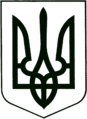 УКРАЇНА
МОГИЛІВ-ПОДІЛЬСЬКА МІСЬКА РАДА
ВІННИЦЬКОЇ ОБЛАСТІВИКОНАВЧИЙ КОМІТЕТ                                                           РІШЕННЯ №100Від 06.04.2022р.                                              м. Могилів-ПодільськийПро затвердження проектно-кошторисної документації Керуючись ст.ст. 30, 31 Закону України «Про місцеве самоврядування в Україні», ст. 31 Закону України «Про регулювання містобудівної діяльності», Порядком розроблення проектної документації на будівництво об’єктів, який затверджений наказом Міністерства регіонального розвитку, будівництва та житлово-комунального господарства України із змінами від 10.08.2015р. №190, розглянувши проектно-кошторисну документацію на капітальний ремонт дорожнього покриття на території міського кладовища (від центральних воріт до ПК0+00 - ПК2+00) в с. Сонячне м. Могилева-Подільського, Вінницької області та за результатами проведеної експертизи (експертний звіт від 01.04.2022р.№106-22-ЕП), -виконком міської ради ВИРІШИВ:1. Затвердити проектно-кошторисну документацію по робочому проекту: «Капітальний ремонт дорожнього покриття на території міського кладовища (від центральних воріт до ПК0+00 - ПК2+00) в с. Сонячне м. Могилева-Подільського, Вінницької області», в сумі – 727,613 тис. гривень, у тому числі: будівельні роботи – 574,706 тис. гривень; інші витрати – 152,907 тис. гривень згідно з додатком, що додається.2. Управлінню житлово-комунального господарства Могилів-Подільської міської ради (Стратійчук І.П.) виступити замовником проведення будівельних робіт по вищевказаним проектам, здійснити фінансування виконаних робіт, згідно договорів підряду та актів виконаних робіт в порядку передбаченим чинним законодавством.	     3. Контроль за виконанням даного рішення покласти на першого заступника міського голови Безмещука П.О..      Міський голова                                                             Геннадій ГЛУХМАНЮК                                                                                                                                                                           Додаток                                                                                                                                                                до рішення виконавчого                                                                                                                                                                комітету міської ради                                                                                                                                                                від 06.04.2022 року №100                         Керуючий справами виконкому                                                                                                    Володимир ВЕРБОВИЙ  ( назва  організації,  що затверджує )  ( назва  організації,  що затверджує )  ( назва  організації,  що затверджує )  ( назва  організації,  що затверджує )  ( назва  організації,  що затверджує )  ( назва  організації,  що затверджує )  ( назва  організації,  що затверджує )  ( назва  організації,  що затверджує )Затверджено (схвалено)   Затверджено (схвалено)   Затверджено (схвалено)   Затверджено (схвалено)   Затверджено (схвалено)   Затверджено (схвалено)   Затверджено (схвалено)   Затверджено (схвалено)   Зведений кошторисний розрахунок у сумі  727,613 тис. грн.  Зведений кошторисний розрахунок у сумі  727,613 тис. грн.  Зведений кошторисний розрахунок у сумі  727,613 тис. грн.  Зведений кошторисний розрахунок у сумі  727,613 тис. грн.  Зведений кошторисний розрахунок у сумі  727,613 тис. грн.  Зведений кошторисний розрахунок у сумі  727,613 тис. грн.  Зведений кошторисний розрахунок у сумі  727,613 тис. грн.  Зведений кошторисний розрахунок у сумі  727,613 тис. грн.  В тому числі зворотних сум  0 тис. грн.  В тому числі зворотних сум  0 тис. грн.  В тому числі зворотних сум  0 тис. грн.  В тому числі зворотних сум  0 тис. грн.  В тому числі зворотних сум  0 тис. грн.  В тому числі зворотних сум  0 тис. грн.  В тому числі зворотних сум  0 тис. грн.  В тому числі зворотних сум  0 тис. грн.    ( посилання  на документ про затвердження )  ( посилання  на документ про затвердження )  ( посилання  на документ про затвердження )  ( посилання  на документ про затвердження )  ( посилання  на документ про затвердження )  ( посилання  на документ про затвердження )  ( посилання  на документ про затвердження )  ( посилання  на документ про затвердження )  "___" ______________________ 20__ р.   "___" ______________________ 20__ р.   "___" ______________________ 20__ р.   "___" ______________________ 20__ р.   "___" ______________________ 20__ р.   "___" ______________________ 20__ р.   "___" ______________________ 20__ р.   "___" ______________________ 20__ р. ЗВЕДЕНИЙ КОШТОРИСНИЙ РОЗРАХУНОК ВАРТОСТІ ОБ`ЄКТА БУДІВНИЦТВА  №  ЗВЕДЕНИЙ КОШТОРИСНИЙ РОЗРАХУНОК ВАРТОСТІ ОБ`ЄКТА БУДІВНИЦТВА  №  ЗВЕДЕНИЙ КОШТОРИСНИЙ РОЗРАХУНОК ВАРТОСТІ ОБ`ЄКТА БУДІВНИЦТВА  №  ЗВЕДЕНИЙ КОШТОРИСНИЙ РОЗРАХУНОК ВАРТОСТІ ОБ`ЄКТА БУДІВНИЦТВА  №  ЗВЕДЕНИЙ КОШТОРИСНИЙ РОЗРАХУНОК ВАРТОСТІ ОБ`ЄКТА БУДІВНИЦТВА  №  ЗВЕДЕНИЙ КОШТОРИСНИЙ РОЗРАХУНОК ВАРТОСТІ ОБ`ЄКТА БУДІВНИЦТВА  №  ЗВЕДЕНИЙ КОШТОРИСНИЙ РОЗРАХУНОК ВАРТОСТІ ОБ`ЄКТА БУДІВНИЦТВА  №  ЗВЕДЕНИЙ КОШТОРИСНИЙ РОЗРАХУНОК ВАРТОСТІ ОБ`ЄКТА БУДІВНИЦТВА  №  Капітальний ремонт дорожнього покриття на території міського кладовища (від центральних воріт до ПК0+00 - ПК2+00) в с. Сонячне м. Могилева-Подільського, Вінницької області (після зауважень експертизи) Капітальний ремонт дорожнього покриття на території міського кладовища (від центральних воріт до ПК0+00 - ПК2+00) в с. Сонячне м. Могилева-Подільського, Вінницької області (після зауважень експертизи) Капітальний ремонт дорожнього покриття на території міського кладовища (від центральних воріт до ПК0+00 - ПК2+00) в с. Сонячне м. Могилева-Подільського, Вінницької області (після зауважень експертизи) Капітальний ремонт дорожнього покриття на території міського кладовища (від центральних воріт до ПК0+00 - ПК2+00) в с. Сонячне м. Могилева-Подільського, Вінницької області (після зауважень експертизи) Капітальний ремонт дорожнього покриття на території міського кладовища (від центральних воріт до ПК0+00 - ПК2+00) в с. Сонячне м. Могилева-Подільського, Вінницької області (після зауважень експертизи) Капітальний ремонт дорожнього покриття на території міського кладовища (від центральних воріт до ПК0+00 - ПК2+00) в с. Сонячне м. Могилева-Подільського, Вінницької області (після зауважень експертизи) Капітальний ремонт дорожнього покриття на території міського кладовища (від центральних воріт до ПК0+00 - ПК2+00) в с. Сонячне м. Могилева-Подільського, Вінницької області (після зауважень експертизи) Капітальний ремонт дорожнього покриття на території міського кладовища (від центральних воріт до ПК0+00 - ПК2+00) в с. Сонячне м. Могилева-Подільського, Вінницької області (після зауважень експертизи) Складений в поточних цінах станом на 30 березня 2022р.  Складений в поточних цінах станом на 30 березня 2022р.  Складений в поточних цінах станом на 30 березня 2022р.  Складений в поточних цінах станом на 30 березня 2022р.  Складений в поточних цінах станом на 30 березня 2022р.  Складений в поточних цінах станом на 30 березня 2022р.  Складений в поточних цінах станом на 30 березня 2022р.  Складений в поточних цінах станом на 30 березня 2022р.  №з/пНомерикошторисів ікошториснихрозрахунківНайменування глав, будівель, споруд, лінійних об'єктів інженерно-транспортної інфраструктури, робіт і витратНайменування глав, будівель, споруд, лінійних об'єктів інженерно-транспортної інфраструктури, робіт і витратКошторисна вартість, тис. грнКошторисна вартість, тис. грнКошторисна вартість, тис. грнКошторисна вартість, тис. грнбудівельнихробітустаткування,меблів таінвентарюіншихвитратзагальнавартість12334567Глава 2. Об'єкти основного призначенняГлава 2. Об'єкти основного призначення102-01Дорожнє покриттяДорожнє покриття561,508  -      -    561,508---------------------------------------------------------------------------------------------------------------------------------------------------------------------------------------------------------------------------------------------------------------------------------Разом по главi 2:Разом по главi 2:561,508  -      -    561,508Разом по главах 1-7:Разом по главах 1-7:561,508  -      -    561,508Разом по главах 1-8:Разом по главах 1-8:561,508  -      -    561,508Разом по главах 1-9:Разом по главах 1-9:561,508  -      -    561,508Глава 10. Утримання служби замовника та інжинірінгові послугиГлава 10. Утримання служби замовника та інжинірінгові послуги2Настанова [4.32]Кошти на здійснення технічного нагляду (1,5 %)Кошти на здійснення технічного нагляду (1,5 %)  -      -    8,4238,423---------------------------------------------------------------------------------------------------------------------------------------------------------------------------------------------------------------------------------------------------------------------------------Разом по главi 10:Разом по главi 10:  -      -    8,4238,423123334567Глава 12. Проектні, вишукувальні роботи, експертиза таавторський наглядГлава 12. Проектні, вишукувальні роботи, експертиза таавторський наглядГлава 12. Проектні, вишукувальні роботи, експертиза таавторський нагляд3Настанова [4.34]Вартiсть проектних робiтВартiсть проектних робiтВартiсть проектних робiт  -      -    16,24016,2404Настанова [4.34]Вартiсть експертизи проектної  документацiїВартiсть експертизи проектної  документацiїВартiсть експертизи проектної  документацiї  -      -    3,5603,5605Настанова [4.35]Кошти на здійснення авторського наглядуКошти на здійснення авторського наглядуКошти на здійснення авторського нагляду  -      -    5,3405,340-------------------------------------------------------------------------------------------------------------------------------------------------------------------------------------------------------------------------------------------------------------------------------------------------------------------------------------------------------------------------------------Разом по главi 12:Разом по главi 12:Разом по главi 12:  -      -    25,14025,140Разом по главах 1-12:Разом по главах 1-12:Разом по главах 1-12:561,508  -    33,563595,071Настанова [4.38]Кошторисний прибуток (П)Кошторисний прибуток (П)Кошторисний прибуток (П)1,968  -      -    1,968Настанова [4.39]Кошти на покриття адміністративних витрат будівельнихорганізацій (АВ)Кошти на покриття адміністративних витрат будівельнихорганізацій (АВ)Кошти на покриття адміністративних витрат будівельнихорганізацій (АВ)  -      -    1,0011,001РозрахунокN П-131Кошти на покриття ризику всiх учасникiв будiвництваКошти на покриття ризику всiх учасникiв будiвництваКошти на покриття ризику всiх учасникiв будiвництва11,230  -    0,67111,901РазомРазомРазом574,706  -    35,235609,941Настанова [4.43]Податок на додану вартістьПодаток на додану вартістьПодаток на додану вартість  -      -    117,672117,672Всього по зведеному кошторисному розрахункуВсього по зведеному кошторисному розрахункуВсього по зведеному кошторисному розрахунку574,706  -    152,907727,613Керівник проектної організації Керівник проектної організації Керівник проектної організації __________________________В.І.ВасильковськаВ.І.ВасильковськаВ.І.ВасильковськаВ.І.ВасильковськаВ.І.ВасильковськаГоловний інженер проекту(Головний архітектор проекту)Головний інженер проекту(Головний архітектор проекту)Головний інженер проекту(Головний архітектор проекту)__________________________В.І.Васильковська В.І.Васильковська В.І.Васильковська В.І.Васильковська В.І.Васильковська 